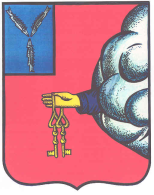 АДМНИСТРАЦИЯ ПЕТРОВСКОГО МУНИЦИПАЛЬНОГО РАЙОНА САРАТОВСКОЙ ОБЛАСТИУПРАВЛЕНИЕ  ОБРАЗОВАНИЯ ПЕТРОВСКОГО МУНИЦИПАЛЬНОГО РАЙОНА САРАТОВСКОЙ ОБЛАСТИ(УПРАВЛЕНИЕ ОБРАЗОВАНИЯ ПЕТРОВСКОГО РАЙОНА)П Р И К А З   30.10.2017г.                                                                                                             №491-ОДг. Петровск, Саратовской областиО проведении VI Межмуниципального конкурса-фестиваля  «Такая разная осень…»В рамках ММЦ ИТ Петровского муниципального района, в целях развития творческого потенциала  обучающихся в сфере ИКТ, сетевой информационной культуры обучающихся, формирования уровня ИКТ компетентности через создание авторских работ с помощью различных компьютерных технологийПРИКАЗЫВАЮ:1.ММЦ ИТ Петровского муниципального района организовать и провести   VI Межмуниципальный  конкурс «Такая разная осень…», в рамках которого организовать  фестиваль работ  педагогов  «Такая разная осень…»2.Утвердить: 2.2. Положение о Конкурсе-фестивале  «Такая разная осень…» (Приложение №1).2.3. Состав оргкомитета Конкурса (Приложение №2).2.4. Состав жюри Конкурса (Приложение №3).3. Контроль за исполнением приказа возложить на руководителя МКУ               «Методико – правового центра МОУ Петровского муниципального района»   Е.С. Макаренкову.Начальникуправления образования                                                               Н.К. УхановаПриложение №1 к приказу управления образования №  491 -ОД  от 30.10.2017 г.   ПОЛОЖЕНИЕо проведении VI  межмуниципального конкурса-фестиваля творческих работ: «Такая разная осень…»Общие положения.Настоящее Положение  о проведении VI межмуниципального конкурса творческих работ «Такая разная осень...» (далее - Конкурс) устанавливает цели и задачи, определяет сроки  и этапы проведения Конкурса.Организатором Конкурса является ММЦ МИ Петровского района совместно с МКУ «Методико-правовой центр»Вся информация данного Конкурса размещается в сети Интернет на портале CарВики ( стрница на СарВики: VI межмуниципальный конкурс "Такая разная осень...")  Цели и задачи Конкурса.Способствовать развитию сетевой информационной культуры обучающихся, формированию уровня ИКТ компетентности через создание авторских работ с помощью различных компьютерных технологий.Развить творческий потенциал участников образовательного процесса в сфере ИКТ.Пропаганда и популяризация современных компьютерных технологий.Порядок и сроки проведения Конкурса, фестиваля.Конкурс проводится с 30 октября  по 28  ноября 2017 года в несколько этапов. Рекомендуемые сроки выполнения:I этап :30 октября – 16 ноября  2017 года  - регистрация участников;оформление страницы команды на портале Сарвики;II этап:16 ноября – 20 ноября выполнение работ  I и  II заданий    Конкурса;III этап:21 ноября  – 24 ноября - выполнение работ  III задания Конкурса;25 ноября -  27 ноября - подведение итогов;28 ноября 2017 – публикация результатов конкурса.Участники Конкурса, фестиваля.4.1. Участники Конкурса делятся на  возрастные группы: 
-  возрастная группа 4-5 классы (допускается размещение материала на сайт руководителю работы); 
- возрастная группа 6-7 классы (допускается размещение материала на сайт руководителю работы); 
- возрастная группа 8-9 классы;    - возрастная группа 10-11 классы;	- разновозрастные группы.4.2. К участию в фестивале приглашаются педагоги ОУ.Требования к  творческим работам, предоставляемых на межмуниципальный конкурс-фестиваль  «Такая разная осень...».Участники предоставляют на Конкурс работы:I этап – оформление странички – визитки команды (команда 3-7  человек);I I этап: I задание –  создать мозаику из слов «Такая разная осень...» на сайте http://www.imagechef.com/II задание  - создать плейкаст - сейквейн  на сайте http://playcast.ru  по теме Конкурса;III этап –создать   коллаж: «Осенняя палитра», используя сервис:    FotoJet  https://www.fotojet.comКоллаж оформить в виде мотиватора, используя сервис http://www.nastroeniya.net/sdelat_demotivator/  и разместить на странице участника. Ссылки на работы (работы)  разместить на странице команды.Требования к работам:Критерии оценки конкурсных работ :Оформление  конкурсной страницы команды, педагога:Наличие ссылки на страницу ММЦ ИТ Петровского района (для    участников Петровского района), Конкурса (для всех участников). Наличие названия команды, девиз команды.Фотография команды, обработанная с помощью сайта: http://ru.viptalisman.com(в соответствии с названием конкурса).Наличие таблицы для оформления ссылок на выполненные задания.Максимальное количество баллов-5Мозаика из слов:     Соответствие работы идее конкурса ( 0-5 баллов).     Визуализация работы (форма, сочетание цветов)  (0-5 баллов).     Текст мозаики  (0-5 баллов).                           Максимальное количество баллов-15    Плейкаст : Соответствие работы идее конкурса (0-5 баллов).Использование собственного рисунка, фотографии, анимации   (0-10 баллов).     Оригинальность замысла ( 0-5 баллов).Оригинальность синквейна (0-10 баллов).Визуализация работы  (0-10 баллов).                           Максимальное количество баллов – 40Коллаж:Соответствие содержания   Конкурсной теме (0-5 баллов).Творческий, оригинальный подход к созданию коллажа (0-10 баллов).Демотиватор (0-5 баллов)Максимальное количество баллов- 20 балловПодведение итогов Конкурса.Для  организации и проведения конкурса творческих работ создается оценочная комиссия (Приложение 1)6.2.     Каждый участник Конкурса, записав свои данные в таблицу регистрации,          становится участником Конкурса.6.3.     Оценочная комиссия  на основании представленных материалов определяет победителей.  Результаты Конкурса публикуются на странице ММЦ ИТ Петровского района и  на странице Конкурса      портала Сарвики 6.4.  Все участники Конкурса,  получают сертификаты, победители Конкурса награждаются грамотами.6.5. Все участники фестиваля получают сертификаты; участники,  прошедшие все этапы - награждаются грамотами. Приложение №2 к приказу управления образования №  491 -ОД  от 30.10.2017 г.   Состав  оргкомитетаVI Межмуниципального конкурса творческих работ «Такая разная осень...»Макаренкова Е.С.-Руководитель МКУ «Методико-правовой центр МОУ Петровского муниципального района»;Курбатова Н.А.-Методист МКУ «Методико-правовой центр МОУ Петровского муниципального района»;Елистратова Н.Е.-Учитель математики и информатики МБОУ СОШ №3, руководитель ММЦ ИТ.